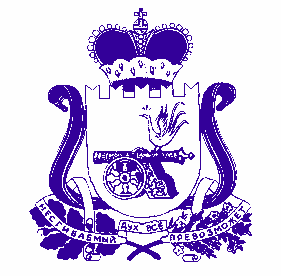 АДМИНИСТРАЦИЯОЗЕРНЕНСКОГО ГОРОДСКОГО ПОСЕЛЕНИЯ ДУХОВЩИНСКОГО РАЙОНА СМОЛЕНСКОЙ ОБЛАСТИПОСТАНОВЛЕНИЕот 18.07.2023         № 58Об утверждении Административного регламента  предоставления Администрацией Озерненского городского поселения Духовщинского района Смоленской области  муниципальной услуги «Предоставление жилого помещения по договору социального найма» В соответствии с Федеральным законом от 27.07.2010 № 210-ФЗ «Об организации предоставления государственных и муниципальных услуг», Администрация Озерненского городского поселения Духовщинского района Смоленской областиПОСТАНОВЛЯЕТ:        1.Утвердить прилагаемый Административный регламент предоставления Администрацией Озерненского городского поселения Духовщинского района Смоленской области муниципальной услуги «Предоставление жилого помещения по договору социального найма».        2. Признать утратившим силу:         - абзац 2 пункта 1 постановления Администрации Озерненского городского поселения Духовщинского района Смоленской области от  25.01.2013 № 01 «Об утверждении Административных регламентов Администрации Озерненского городского поселения Духовщинского района Смоленской области по предоставлению муниципальных услуг»;        - постановление Администрации Озерненского городского поселения Духовщинского района Смоленской области от 01.10.2013 № 119 О внесении изменений в Административный регламент предоставления муниципальной услуги «Предоставление жилого помещения, находящегося в муниципальной собственности, гражданину на основании договора социального найма»;      - абзац 2 пункта 1 постановления Администрации Озерненского городского поселения Духовщинского района Смоленской области от 26.12.2013 №163 «О внесении изменений в Административные регламенты предоставления муниципальных услуг»;         - пункт 9 постановления Администрации Озерненского городского поселения Духовщинского района Смоленской области от 07.04.2016 № 81 «О внесении изменений в отдельные административные регламенты предоставления Администрацией Озерненского городского поселения Духовщинского района Смоленской области муниципальных услуг»;     - пункт 7 постановления Администрации Озерненского городского поселения Духовщинского района Смоленской области от 18.09.2020 № 85 «О внесении изменений в отдельные административные регламенты предоставления Администрацией Озерненского городского поселения Духовщинского района Смоленской области муниципальных услуг».      - абзац 2 пункта 1 постановления Администрации Озерненского городского поселения Духовщинского района Смоленской области от 11.07.2022 № 68 «О внесении изменений в отдельные административные регламенты предоставления Администрацией Озерненского городского поселения Духовщинского района Смоленской области муниципальных услуг».2. Настоящее постановление разместить на официальном сайте Администрации Озерненского городского поселения Духовщинского района Смоленской области в информационно-телекоммуникационной сети «Интернет» (https://ozerniy.admin-smolensk.ru//) в разделе «Муниципальные услуги».3. Контроль за выполнением настоящего постановления оставляю за собой.И.п.Главы муниципального образования Озерненского городского поселения Духовщинского района 	Смоленской области                                                                          А.М.Климова